МІНІСТЕРСТВО ОСВІТИ І НАУКИ УКРАЇНИ«ПРИКАРПАТСЬКИЙ НАЦІОНАЛЬНИЙ УНІВЕРСИТЕТ ІМЕНІ ВАСИЛЯ СТЕФАНИКА»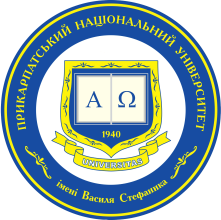 Інститут післядипломної освіти та довузівської підготовкиКафедра управління та бізнес-адмініструванняСИЛАБУС НАВЧАЛЬНОЇ ДИСЦИПЛІНИ ВИРОБНИЧА ПРАКТИКАОсвітня програма «Управління навчальним закладом» Спеціальність 073 Менеджмент Галузь знань 07 Управління та адмініструванняЗатверджено на засіданні кафедри управліннята бізнес-адміністрування Протокол № 1 від «27» серпня 2021 р.м. Івано-Франківськ – 2021ЗМІСТЗагальна інформаціяОпис дисципліниСтруктура курсуСистема оцінювання курсуРесурсне забезпеченняКонтактна інформаціяПолітика навчальної дисципліниЗагальна інформаціяОпис дисципліниСтруктура дисципліниСистема оцінювання курсуПісля закінчення практики студент повинен подати на кафедру управління та бізнес-адміністрування звіт про проходження практики (оформлений відповідно до вимог) та характеристику-відгук з місця практики. Захист звітів про проходження практики проходить перед спеціально створеною комісією з двох-трьох осіб за участю викладача – керівника практики від кафедри.Кількість балів за виконання звіту про проходження практики студента визначається науковим керівником від кафедри у процесі перевірки. При захисті студентом звіту про проходження практики кількість балів може бути змінено.Підсумкова оцінка виставляється комісією колегіально за наступними критеріями:Оцінка «відмінно» – під час написання звіту про проходження практики студент виконав основні завдання практики та індивідуальне завдання, зробив висновки з урахуванням причинно-наслідкових зв’язків і механізмів (алгоритмів) перебігу явищ (процесів), при цьому при захисті звіту показав уміння аналізувати, порівнювати, узагальнювати, абстрагувати і конкретизувати, класифікувати і систематизувати матеріал та запропоновував низку заходів щодо вдосконалення діяльності підприємства (організації), до розробки яких підійшов творчо.Оцінка «добре» – під час написання звіту про проходження практики студент виконав основні завдання практики та індивідуальне завдання, зробив висновки з урахуванням причинно-наслідкових зв’язків і механізмів (алгоритмів) перебігу явищ (процесів), при цьому при захисті звіту показав достатні уміння та навички роботи з документацією та інформацією щодо результатів роботи підприємства (організації).Оцінка «задовільно» – під час написання звіту про проходження практики студент виконав основні завдання практики та індивідуальне завдання, але висновки, зроблені студентом не враховують причинно-наслідкових зв’язків і механізмів (алгоритмів) перебігу явищ (процесів), при цьому при захисті звіту студент показав недостатні уміння та навички роботи з документацією та інформацією щодо результатів роботи підприємства (організації).Звіт про проходження практики оцінюються максимально 100 баламиШкала оцінювання: національна та ECTSРесурсне забезпеченняКонтактна інформаціяВикладач	Томашевська А.В.Назва дисципліниВиробнича практикаОсвітня програмаУправління навчальним закладомСпеціалізація (за наявності)Спеціальність073 МенеджментГалузь знань07 Управління та адмініструванняОсвітній рівеньМагістрСтатус дисципліниНормативнаКурс / семестр1,2/2,3Розподіл за видами занять та годинами навчання (якщопередбачені інші види, додати)360 год.Мова викладанняукраїнськаПосилання на сайт дистанційногонавчанняhttps://test-d-learn.pnu.edu.ua/Мета та цілі дисципліниМетою проходження виробничої практики є оволодіння студентами сучасними методами керівництва й прийняття управлінських рішень у закладах освіти різних типів.Завдання, які вирішуються у ході проходження виробничої практики:закріплення теоретичних знань студентів та їх застосування на практиці;вивчення організаційної структури та особливостей функціонування, правових засад і сфери діяльності НЗ;практична підготовка студентів до самостійної роботи на одній з відповідних посад з фаху «Управління навчальним закладом»;підбір нормативно-правових, інформаційних, звітних і статистичних матеріалів, їх систематизація та аналіз;здобуття студентами навичок самостійної практичної діяльності на службових посадах;набуття досвіду  господарської діяльності  організації в умовах ринкових відносин;набуття досвіду організаційної та управлінської діяльності зі своєї майбутньої спеціальності.КомпетентностіЗК1. Здатність проведення досліджень на відповідному рівні; ЗК2. Здатність до спілкуватися з представниками інших професійних груп різного рівня (з експертами з інших галузей знань/видів економічної діяльності); ЗК3. Навички використання інформаційних та комунікаційних технологій; ЗК6. Здатність генерувати нові ідеї (креативність);ФК1. Здатність обирати та використовувати концепції, методи та інструментарій менеджменту, в тому числі у відповідності до визначених цілей та міжнародних стандартів; ФК2. Здатність встановлювати цінності, бачення, місію, цілі та критерії, за якими організація визначає подальші напрями розвитку, розробляти і реалізовувати відповідні стратегії та плани;ФК3. Здатність до саморозвитку, навчання впродовж життя та  ефективного самоменеджменту; ФК4. Здатність до ефективного використання та розвитку ресурсів організації; ФК6. Здатність формувати лідерські якості та демонструвати їх в процесі управління людьми; ФК8. Здатність використовувати психологічні технології роботи з персоналом.ФК9. Здатність аналізувати й структурувати проблеми організації, приймати ефективні управлінські рішення та забезпечувати їх реалізацію; ФК10. Здатність до управління організацією та її розвиткомФК11. Здатність використовувати сучасні науково-прикладні знання в управлінні закладами освіти для забезпечення сталого розвитку в умовах децентралізації.ФК12. Здатність приймати ефективні управлінські рішення в умовах реформування системи освіти з урахуванням регіональних особливостей.Програмні результати навчанняПРН 1. Критично осмислювати, вибирати та використовувати необхідний науковий, методичний і аналітичний інструментарій для управління в непередбачуваних умовах;ПРН 2. Ідентифікувати проблеми в організації та обґрунтовувати методи їх вирішення;ПРН 5. Планувати діяльність організації в стратегічному та тактичному розрізах;ПРН 6. Мати навички прийняття, обґрунтування та забезпечення реалізації управлінських рішень в непередбачуваних умовах, враховуючи вимоги чинного законодавства, етичні міркування та соціальну відповідальність;ПРН 7. Організовувати та здійснювати ефективні комунікації всередині колективу, з представниками різних професійних груп та в міжнародному контексті;ПРН 11. Забезпечувати особистий професійний розвиток та планування власного часу;ПРН 12. Вміти делегувати повноваження та керівництво організацією (підрозділом);ПРН 13. Вміти планувати і здійснювати інформаційне, методичне, матеріальне, фінансове та кадрове забезпечення організації (підрозділу);ПРН 14. Використовувати сучасні методи, технології та інструменти в управлінні закладами освіти для забезпечення сталого розвитку регіону.ПРН 15. Використовувати кращий національний та закордонний досвід управління закладами освіти в умовах децентралізації.ПРН 16. Вміти управляти закладом освіти з урахуванням регіональних особливостейВИРОБНИЧА ПРАКТИКА (2 семестр)ВИРОБНИЧА ПРАКТИКА (2 семестр)ВИРОБНИЧА ПРАКТИКА (2 семестр)№ТемаРезультати навчання1.Загальна системна характеристика закладу освітиОписати історію створення та розвитку освітньої установи; форми власності, їх трансформування за умов демократизації та гуманізації освіти; форми залучення інвестицій.Ознайомитися зі статутом освітньої установи, проаналізувати його відповідність чинному законодавству, проаналізувати дотримання державних вимог щодо функціонування освітньої установи2Менеджмент навчального закладуПроаналізувати систему нормативних документів сфери освіти. Охарактеризувати НЗ (рік заснування, форма власності, історія становлення, традиції і перспективи). Проаналізувати вимоги до змісту та основні розділи колективного договору.3Менеджмент навчального закладуОхарактеризувати стратегію розвитку (перспективні плани роботи НЗ). Визначити тип оргструктури НЗ, відповідність типу структури цілям і завданням НЗ, види і напрями навчально-виховної діяльності НЗ. Скласти схему організаційної структури навчального закладу.4Управління трудовими ресурсамиПроаналізувати кваліфікаційні вимоги  до персоналу НЗ, форми і методи проведення атестації працівників. Охарактеризувати форми і методи формування культури управління педагогічним колективом НЗ (психологічний аспект, стилі керівництва, заходи). Проаналізувати систему мотивації співробітників НЗ, розробити рекомендації до її удосконалення5Забезпечення діяльності НЗ інформаційно-комунікативними зв'язками.Проаналізувати документування, документообіг. Скласти схему комунікаційних зв’язків НЗ.6Оцінювання управлінської діяльності Охарактеризувати систему звітності щодо контролю діяльності НЗ. Провести оцінювання праці співробітників НЗ, нагородження та відзнаки. Охарактеризувати положення законодавства щодо охорони праці та безпеки життєдіяльності в галузі освіти7Організація власної управлінської праціДати характеристику самоаналізу та корекції особистої діяльності (корисність нарад, засідань, семінарів). Проаналізувати індивідуальні плани, структуру, трудовий розпорядок. Надати приклад звіту та самоаналізу організації власної управлінської праці.8Стратегічний аналіз потенціалу розвитку навчального закладуВідобразити результати стратегічного аналізу досліджуваного об’єкта в розрізі таких методичних інструментів (обов’язково всі елементи):SWOT-аналізPEST-аналізМатриця ПортераМатриця «Ринок-продукт»Матриця «Ринок-технологія»«Президентська діагностика»9Власні  пропозиції  щодо  поліпшення  управлінськоїдіяльності навчального закладуРозробити конкретні обґрунтовані пропозиції щодо вдосконалення управлінської діяльності навчального закладу на виявлених недоліках організації роботи НЗ, наявних резервах її вдосконалення. Охарактеризувати вітчизняний та зарубіжний досвід управління відомими і кращими навчальними закладами10Підготовка звітної документаціїЗвітна документація повинна відображати об'єм і зміст виконуваних робіт. Звітна документація ведеться студентами впродовж всієї практики і регулярно показується керівнику для перевірки.ВИРОБНИЧА (ПЕРЕДДИПЛОМНА) ПРАКТИКА (3 семестр)ВИРОБНИЧА (ПЕРЕДДИПЛОМНА) ПРАКТИКА (3 семестр)ВИРОБНИЧА (ПЕРЕДДИПЛОМНА) ПРАКТИКА (3 семестр)№ТемаРезультати навчання1Обґрунтування актуальності і практичної значущості обраної теми дипломної роботи магістраОбґрунтувати актуальність і практичну значущість обраної теми дипломної роботи магістра, особливостей постановки і вирішення питань стосовно конкретних умов дослідження. Загальна системна характеристика підприємства – об’єкта дослідження: назва, форма власності, організаційно-правова форма, галузева належність2Загальні теоретичні підходи до теми дипломної роботиРозглянути  загальні теоретичні підходи до теми дипломної роботи з використанням інформаційних джерел з досліджуваної проблеми, у тому числі й іноземних.3Аналітико-дослідницький роботаПроаналізувати фактичний стан досліджуваної проблеми виключно на матеріалах освітньої установи – об’єкта переддипломної практики та середовища його функціонування із використанням накопиченого фактичного матеріалу та із залученням усіх теоретичних знань, певного методичного інструментарію4Висновки та пропозиції щодо вдосконалення діяльності підприємстваУзагальнюючи проведений аналіз досліджуваної проблеми студент повинен провести діагностику ефективності управління закладу освіти в цілому, оцінити ефективність пропозицій (бажано детальна ґрунтовна оцінка з пропозиції, пов’язаної з проблематикою дипломного дослідження), наслідки та перспективи діяльності освітньої установи. Стисло формулюються головні висновки, пропозиції і рекомендації щодо підвищення ефективності діяльності освітньої установи – бази переддипломної практики.5Підготовка звітної документаціїЗвітна документація повинна відображати об'єм і зміст виконуваних робіт. Звітна документація ведеться студентами впродовж всієї практики і регулярно показується керівнику групи для перевірки.Сума балів за всі види навчальної діяльностіОцінка ECTSОцінка за національною шкалоюОцінка за національною шкалоюСума балів за всі види навчальної діяльностіОцінка ECTSдля екзамену, курсового проекту(роботи), практикидля заліку90 – 100Авідміннозараховано80-89Вдобрезараховано70-79Сдобрезараховано60-69Dзадовільнозараховано50-59Езадовільнозараховано25-49FXнезадовільно з можливістю повторного складанняне зараховано з можливістю повторного складання0-24Fнезадовільно з обов’язковим повторним вивченнямдисциплінине зараховано з обов’язковим повторнимвивченням дисципліниУправління навчальним закладом : Підручник для магістрантів педагогічних університетів / С.Г. Немченко, О.Б. Голік, О.А. Кривильова, О.В. Лебідь. – Донецьк : ЛАНДОН-ХХІ, 2012. – 516 c. Мармаза О.І. Менеджмент освітньої організації / О. І. Мармаза. – Х.: ТОВ «Щедра садиба», 2017. – 126 с. Мармаза О. І. Інноваційний менеджмент / О. І. Мармаза. – Х.: ТОВ «Планета-принт», 2016. – 197 с.Мармаза О. І. Менеджмент в освіті: дорожня карта керівника / О. І. Мармаза. – X.: Вид. група «Основа», 2007. Мармаза О. І. Менеджмент в освіті: секрети успішного управління / О. І. Мармаза. – Х.: Видав. гр. «Основа», 2005. Мармаза О. І. Мотивація та стимулювання персоналу як підґрунтя якості управління / О. І. Мармаза // Управління школою.— 2003.— № 16-18.— С. 62-66. Мармаза О. І. Основи теорії менеджменту / О. І. Мармаза. – Х.: ТОВ 110 «Планета-принт», 2015. – 139 сМармаза О. І. Стратегічний менеджмент / О. І. Мармаза. – Х.: Х.: ТОВ «Планета-принт», 2015. – 103 с.Федоров В. Д.Менеджмент закладу освіти, менеджер закдаду освіти: психологічні засади / В. Д. Федоров. – Кам’янець-Подільський: АбеткаНОВА, 2004. 108. Федоров Г. В. Системний підхід до управлінської діяльності керівника навчальних закладів у ринкових умовах / Г. В. Федоров. – К.: «ДорадоДрук», 2012.Баєва О. В., Новальська Н. І., Згалат-Лозинська Л. О., Лайко Г. П. Практикум з менеджменту : навч. посібник / Міжрегіональна академія управління персоналом / За ред. О. В. Баєва. – К. : МАУП, 2006. – 178 с.Балабанова Л. В. Організація праці менеджера : навч. посіб. для вузів / Л. В. Балабанова, О. В. Сардак. – К. : ВД "Професіонал", 2004. – 304 с.Вища освіта України і Болонський процес : навч. посіб. / М. Ф Степко, Я. Я Болюбаш, В. Д Шинкарук. – К. : Освіта України, 2004. – 18 с. Жигалов В. Т. Основи менеджменту і управлінської діяльності /В.Т.Жигалов, Л. М. Шимановська. – К. : Вища шк., 2010. – 223 с.Назарчук Т. В. Менеджмент організацій : навч. посібник для внз / Т. В. Назарчук, О. М. Косіюк ; М-во освіти і науки України. - К. : Центр учб. літ., 2016. - 560 с. Офіційний веб-сайт Міністерства освіти і науки URL: http://mon.gov.ua/ КафедраКафедра управління та бізнес-адмініструванням. Івано-Франківськ, вул. Шевченка, 57, каб. 111 (вхід з вул. Чорновола)тел. +38 (066) 677-18 59 – ст. лаборант кафедри Галина Володимирівна Яцківhttps://kutba.pnu.edu.ua/kutba@pnu.edu.ua Сторінки в соцмережах: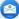 https://www.facebook.com/mbakafedra https://www.instagram.com/kafedra_mba/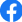 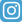 ВикладачТомашевська Антоніна Василівнакандидат економічних наук, доцент кафедри управління	та бізнес- адміністрування, спікер Школи управлінців нової генерації.Контактна інформація викладача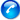 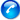 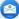 +380505628764antonina. tomashevska@pnu.edu.uaПолітика курсуПолітика курсуАкадемічнадоброчесністьДотримання		академічної	доброчесності	засновується	на	ряді положень	та	принципів	академічної		доброчесності,		щорегламентують діяльність здобувачів вищої освіти та викладачів університету:Кодекс честі ДВНЗ «Прикарпатський національний університет імені Василя Стефаника»Положення про запобігання академічному плагіату та іншим порушенням академічної доброчесності у навчальній та науково- дослідній роботі студентів ДВНЗ «Прикарпатський національний університет імені Василя Стефаника».Положення про Комісію з питань етики та академічної доброчесності ДВНЗ	«Прикарпатський	національний університет імені Василя Стефаника».Положення про запобігання академічному плагіату у ДВНЗ “Прикарпатський національний університет імені Василя Стефаника”.Склад комісії з питань етики та академічної доброчесності ДВНЗ “Прикарпатський національний університет імені Василя Стефаника”.Лист МОН України “До питання уникнення проблем і помилок у практиках забезпечення академічної доброчесності”.Ознайомитися з даними положеннями та документами можна за посиланням: ttps://pnu.edu.ua/положення-про-запобігання-плагіату/Не виконання програми практикиСтудент, який не виконав програму практики, отримав негативний відгук про роботу або незадовільну оцінку при захисті звіту про проходження практики, направляється на практику повторно під час студентських канікул або відраховується з університету.